NameType the words in the boxes.is                		the	go                                                                   an 		me	to Drag the pictures into the boxes.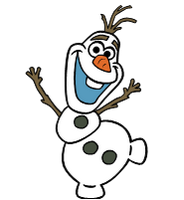 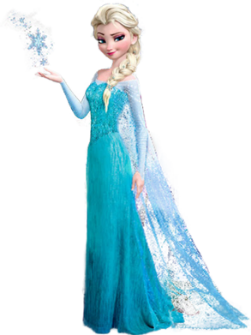 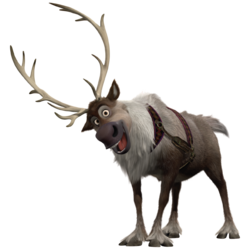 